Besluitenlijst college 14 februari 2022Organisatieontwikkeling	33.	Personeel.  Kennisname ontslag én vacant verklaring.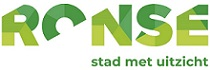 